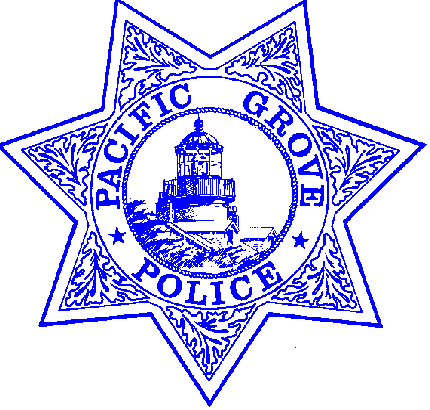 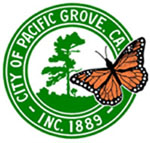 Please submit your completed Application by mail or in person at the Police Department. For questions, do not hesitate to us. Thank you.		 APPLICANT INFORMATIONAPPLICANT INFORMATIONAPPLICANT INFORMATIONAPPLICANT INFORMATIONAPPLICANT INFORMATIONAPPLICANT INFORMATIONAPPLICANT INFORMATIONAPPLICANT INFORMATIONAPPLICANT INFORMATIONAPPLICANT INFORMATIONAPPLICANT INFORMATIONAPPLICANT INFORMATIONAPPLICANT INFORMATIONAPPLICANT INFORMATIONAPPLICANT INFORMATIONAPPLICANT INFORMATIONAPPLICANT INFORMATIONAPPLICANT INFORMATIONAPPLICANT INFORMATIONAPPLICANT INFORMATIONAPPLICANT INFORMATIONLegal Name of Business:Legal Name of Business:Legal Name of Business:Legal Name of Business:Legal Name of Business:Today’s Date:Today’s Date:Today’s Date:Today’s Date:Today’s Date:Today’s Date:Today’s Date:Business Type:Primary Contact Name:Primary Contact Name:Primary Contact Name:Job Title:Job Title:Job Title:Address:Address:Address:Cell Phone #:Cell Phone #:Cell Phone #:Secondary Phone #:Secondary Phone #:Secondary Phone #:Secondary Phone #:Secondary Phone #:Secondary Phone #:Secondary Phone #:Secondary Phone #:Secondary Phone #:E-Mail Address:E-Mail Address:E-Mail Address:Local contact information for addressing any communication regarding this permit (if different).Local contact information for addressing any communication regarding this permit (if different).Local contact information for addressing any communication regarding this permit (if different).Local contact information for addressing any communication regarding this permit (if different).Local contact information for addressing any communication regarding this permit (if different).Local contact information for addressing any communication regarding this permit (if different).Local contact information for addressing any communication regarding this permit (if different).Local contact information for addressing any communication regarding this permit (if different).Local contact information for addressing any communication regarding this permit (if different).Local contact information for addressing any communication regarding this permit (if different).Local contact information for addressing any communication regarding this permit (if different).Local contact information for addressing any communication regarding this permit (if different).Local contact information for addressing any communication regarding this permit (if different).Local contact information for addressing any communication regarding this permit (if different).Local contact information for addressing any communication regarding this permit (if different).Local contact information for addressing any communication regarding this permit (if different).Local contact information for addressing any communication regarding this permit (if different).Local contact information for addressing any communication regarding this permit (if different).Local contact information for addressing any communication regarding this permit (if different).Local contact information for addressing any communication regarding this permit (if different).Local contact information for addressing any communication regarding this permit (if different).Local Contact Name:Local Contact Name:Local Contact Name:Job Title:Job Title:Job Title:Cell Phone #:Cell Phone #:Cell Phone #:Secondary Phone #:Secondary Phone #:Secondary Phone #:Secondary Phone #:Secondary Phone #:Secondary Phone #:Secondary Phone #:Secondary Phone #:Secondary Phone #:E-Mail Address:E-Mail Address:E-Mail Address:EVENT DESCRIPTIONEVENT DESCRIPTIONEVENT DESCRIPTIONEVENT DESCRIPTIONEVENT DESCRIPTIONEVENT DESCRIPTIONEVENT DESCRIPTIONEVENT DESCRIPTIONEVENT DESCRIPTIONEVENT DESCRIPTIONEVENT DESCRIPTIONEVENT DESCRIPTIONEVENT DESCRIPTIONEVENT DESCRIPTIONEVENT DESCRIPTIONEVENT DESCRIPTIONEVENT DESCRIPTIONEVENT DESCRIPTIONEVENT DESCRIPTIONEVENT DESCRIPTIONEVENT DESCRIPTIONDescription of work intended to be done within the City.Description of work intended to be done within the City.Description of work intended to be done within the City.Description of work intended to be done within the City.Description of work intended to be done within the City.Description of work intended to be done within the City.Description of work intended to be done within the City.Description of work intended to be done within the City.Description of work intended to be done within the City.Description of work intended to be done within the City.Description of work intended to be done within the City.Description of work intended to be done within the City.Description of work intended to be done within the City.Description of work intended to be done within the City.Description of work intended to be done within the City.Description of work intended to be done within the City.Description of work intended to be done within the City.Description of work intended to be done within the City.Description of work intended to be done within the City.Description of work intended to be done within the City.Description of work intended to be done within the City.Proposed Date(s):Proposed Date(s):Proposed Date(s):Proposed Time(s):Proposed Time(s):Proposed Time(s):Proposed Time(s):Proposed Time(s):Proposed Time(s):Proposed Time(s):Proposed Time(s):Proposed Time(s):Activity:Activity:Activity:Location(s):Location(s):Location(s):EQUIPMENT & PERSONNELEQUIPMENT & PERSONNELEQUIPMENT & PERSONNELEQUIPMENT & PERSONNELEQUIPMENT & PERSONNELEQUIPMENT & PERSONNELEQUIPMENT & PERSONNELEQUIPMENT & PERSONNELEQUIPMENT & PERSONNELEQUIPMENT & PERSONNELEQUIPMENT & PERSONNELEQUIPMENT & PERSONNELEQUIPMENT & PERSONNELEQUIPMENT & PERSONNELEQUIPMENT & PERSONNELEQUIPMENT & PERSONNELEQUIPMENT & PERSONNELEQUIPMENT & PERSONNELEQUIPMENT & PERSONNELEQUIPMENT & PERSONNELEQUIPMENT & PERSONNELEquipment (Size, Weight, Use):Equipment (Size, Weight, Use):Equipment (Size, Weight, Use):Equipment (Size, Weight, Use):Equipment (Size, Weight, Use):Equipment (Size, Weight, Use):Vehicles (Size, Model, Use):Vehicles (Size, Model, Use):Vehicles (Size, Model, Use):Vehicles (Size, Model, Use):Vehicles (Size, Model, Use):Vehicles (Size, Model, Use):# of Vehicles:# of Vehicles:# of Vehicles:# of Vehicles:# of Vehicles:# of Vehicles:# of Personnel# of Personnel# of Personnel# of Personnel# of Personnel# of Personnel# of PersonnelAdditional Information:Additional Information:Additional Information:Additional Information:ACTIVITIESACTIVITIESACTIVITIESACTIVITIESACTIVITIESACTIVITIESACTIVITIESACTIVITIESACTIVITIESACTIVITIESACTIVITIESACTIVITIESACTIVITIESACTIVITIESACTIVITIESACTIVITIESACTIVITIESACTIVITIESACTIVITIESACTIVITIESACTIVITIESFull disclosure of activities which will close or block streets or public areas for normal use for any periods of time, indicating the proposed time periods or schedules of each activity and the streets or areas to be involved (attach additional maps, layouts and pages if needed).Full disclosure of activities which will close or block streets or public areas for normal use for any periods of time, indicating the proposed time periods or schedules of each activity and the streets or areas to be involved (attach additional maps, layouts and pages if needed).Full disclosure of activities which will close or block streets or public areas for normal use for any periods of time, indicating the proposed time periods or schedules of each activity and the streets or areas to be involved (attach additional maps, layouts and pages if needed).Full disclosure of activities which will close or block streets or public areas for normal use for any periods of time, indicating the proposed time periods or schedules of each activity and the streets or areas to be involved (attach additional maps, layouts and pages if needed).Full disclosure of activities which will close or block streets or public areas for normal use for any periods of time, indicating the proposed time periods or schedules of each activity and the streets or areas to be involved (attach additional maps, layouts and pages if needed).Full disclosure of activities which will close or block streets or public areas for normal use for any periods of time, indicating the proposed time periods or schedules of each activity and the streets or areas to be involved (attach additional maps, layouts and pages if needed).Full disclosure of activities which will close or block streets or public areas for normal use for any periods of time, indicating the proposed time periods or schedules of each activity and the streets or areas to be involved (attach additional maps, layouts and pages if needed).Full disclosure of activities which will close or block streets or public areas for normal use for any periods of time, indicating the proposed time periods or schedules of each activity and the streets or areas to be involved (attach additional maps, layouts and pages if needed).Full disclosure of activities which will close or block streets or public areas for normal use for any periods of time, indicating the proposed time periods or schedules of each activity and the streets or areas to be involved (attach additional maps, layouts and pages if needed).Full disclosure of activities which will close or block streets or public areas for normal use for any periods of time, indicating the proposed time periods or schedules of each activity and the streets or areas to be involved (attach additional maps, layouts and pages if needed).Full disclosure of activities which will close or block streets or public areas for normal use for any periods of time, indicating the proposed time periods or schedules of each activity and the streets or areas to be involved (attach additional maps, layouts and pages if needed).Full disclosure of activities which will close or block streets or public areas for normal use for any periods of time, indicating the proposed time periods or schedules of each activity and the streets or areas to be involved (attach additional maps, layouts and pages if needed).Full disclosure of activities which will close or block streets or public areas for normal use for any periods of time, indicating the proposed time periods or schedules of each activity and the streets or areas to be involved (attach additional maps, layouts and pages if needed).Full disclosure of activities which will close or block streets or public areas for normal use for any periods of time, indicating the proposed time periods or schedules of each activity and the streets or areas to be involved (attach additional maps, layouts and pages if needed).Full disclosure of activities which will close or block streets or public areas for normal use for any periods of time, indicating the proposed time periods or schedules of each activity and the streets or areas to be involved (attach additional maps, layouts and pages if needed).Full disclosure of activities which will close or block streets or public areas for normal use for any periods of time, indicating the proposed time periods or schedules of each activity and the streets or areas to be involved (attach additional maps, layouts and pages if needed).Full disclosure of activities which will close or block streets or public areas for normal use for any periods of time, indicating the proposed time periods or schedules of each activity and the streets or areas to be involved (attach additional maps, layouts and pages if needed).Full disclosure of activities which will close or block streets or public areas for normal use for any periods of time, indicating the proposed time periods or schedules of each activity and the streets or areas to be involved (attach additional maps, layouts and pages if needed).Full disclosure of activities which will close or block streets or public areas for normal use for any periods of time, indicating the proposed time periods or schedules of each activity and the streets or areas to be involved (attach additional maps, layouts and pages if needed).Full disclosure of activities which will close or block streets or public areas for normal use for any periods of time, indicating the proposed time periods or schedules of each activity and the streets or areas to be involved (attach additional maps, layouts and pages if needed).Full disclosure of activities which will close or block streets or public areas for normal use for any periods of time, indicating the proposed time periods or schedules of each activity and the streets or areas to be involved (attach additional maps, layouts and pages if needed).INSURANCE CERTIFICATIONSINSURANCE CERTIFICATIONSINSURANCE CERTIFICATIONSINSURANCE CERTIFICATIONSINSURANCE CERTIFICATIONSINSURANCE CERTIFICATIONSINSURANCE CERTIFICATIONSINSURANCE CERTIFICATIONSINSURANCE CERTIFICATIONSINSURANCE CERTIFICATIONSINSURANCE CERTIFICATIONSINSURANCE CERTIFICATIONSINSURANCE CERTIFICATIONSINSURANCE CERTIFICATIONSINSURANCE CERTIFICATIONSINSURANCE CERTIFICATIONSINSURANCE CERTIFICATIONSINSURANCE CERTIFICATIONSINSURANCE CERTIFICATIONSINSURANCE CERTIFICATIONSINSURANCE CERTIFICATIONSCertification or other proof of public liability insurance covering the activity applied for in an amount or amounts as set by City Council resolution $1,000,000 (attach proof to this application).Certification or other proof of public liability insurance covering the activity applied for in an amount or amounts as set by City Council resolution $1,000,000 (attach proof to this application).Certification or other proof of public liability insurance covering the activity applied for in an amount or amounts as set by City Council resolution $1,000,000 (attach proof to this application).Certification or other proof of public liability insurance covering the activity applied for in an amount or amounts as set by City Council resolution $1,000,000 (attach proof to this application).Certification or other proof of public liability insurance covering the activity applied for in an amount or amounts as set by City Council resolution $1,000,000 (attach proof to this application).Certification or other proof of public liability insurance covering the activity applied for in an amount or amounts as set by City Council resolution $1,000,000 (attach proof to this application).Certification or other proof of public liability insurance covering the activity applied for in an amount or amounts as set by City Council resolution $1,000,000 (attach proof to this application).Certification or other proof of public liability insurance covering the activity applied for in an amount or amounts as set by City Council resolution $1,000,000 (attach proof to this application).Certification or other proof of public liability insurance covering the activity applied for in an amount or amounts as set by City Council resolution $1,000,000 (attach proof to this application).Certification or other proof of public liability insurance covering the activity applied for in an amount or amounts as set by City Council resolution $1,000,000 (attach proof to this application).Certification or other proof of public liability insurance covering the activity applied for in an amount or amounts as set by City Council resolution $1,000,000 (attach proof to this application).Certification or other proof of public liability insurance covering the activity applied for in an amount or amounts as set by City Council resolution $1,000,000 (attach proof to this application).Certification or other proof of public liability insurance covering the activity applied for in an amount or amounts as set by City Council resolution $1,000,000 (attach proof to this application).Certification or other proof of public liability insurance covering the activity applied for in an amount or amounts as set by City Council resolution $1,000,000 (attach proof to this application).Certification or other proof of public liability insurance covering the activity applied for in an amount or amounts as set by City Council resolution $1,000,000 (attach proof to this application).Certification or other proof of public liability insurance covering the activity applied for in an amount or amounts as set by City Council resolution $1,000,000 (attach proof to this application).Certification or other proof of public liability insurance covering the activity applied for in an amount or amounts as set by City Council resolution $1,000,000 (attach proof to this application).Certification or other proof of public liability insurance covering the activity applied for in an amount or amounts as set by City Council resolution $1,000,000 (attach proof to this application).Certification or other proof of public liability insurance covering the activity applied for in an amount or amounts as set by City Council resolution $1,000,000 (attach proof to this application).Certification or other proof of public liability insurance covering the activity applied for in an amount or amounts as set by City Council resolution $1,000,000 (attach proof to this application).Certification or other proof of public liability insurance covering the activity applied for in an amount or amounts as set by City Council resolution $1,000,000 (attach proof to this application).PAYMENTPAYMENTPAYMENTPAYMENTPAYMENTPAYMENTPAYMENTPAYMENTPAYMENTPAYMENTPAYMENTPAYMENTPAYMENTPAYMENTPAYMENTPAYMENTPAYMENTPAYMENTPAYMENTPAYMENTPAYMENTInvoice will be sent if film permit is approved. Fees include City staff time and other fees as applicable.Invoice will be sent if film permit is approved. Fees include City staff time and other fees as applicable.Invoice will be sent if film permit is approved. Fees include City staff time and other fees as applicable.Invoice will be sent if film permit is approved. Fees include City staff time and other fees as applicable.Invoice will be sent if film permit is approved. Fees include City staff time and other fees as applicable.Invoice will be sent if film permit is approved. Fees include City staff time and other fees as applicable.Invoice will be sent if film permit is approved. Fees include City staff time and other fees as applicable.Invoice will be sent if film permit is approved. Fees include City staff time and other fees as applicable.Invoice will be sent if film permit is approved. Fees include City staff time and other fees as applicable.Invoice will be sent if film permit is approved. Fees include City staff time and other fees as applicable.Invoice will be sent if film permit is approved. Fees include City staff time and other fees as applicable.Invoice will be sent if film permit is approved. Fees include City staff time and other fees as applicable.Invoice will be sent if film permit is approved. Fees include City staff time and other fees as applicable.Invoice will be sent if film permit is approved. Fees include City staff time and other fees as applicable.Invoice will be sent if film permit is approved. Fees include City staff time and other fees as applicable.Invoice will be sent if film permit is approved. Fees include City staff time and other fees as applicable.Invoice will be sent if film permit is approved. Fees include City staff time and other fees as applicable.Invoice will be sent if film permit is approved. Fees include City staff time and other fees as applicable.Invoice will be sent if film permit is approved. Fees include City staff time and other fees as applicable.Invoice will be sent if film permit is approved. Fees include City staff time and other fees as applicable.Invoice will be sent if film permit is approved. Fees include City staff time and other fees as applicable.Applicant’s Signature:Applicant’s Signature:Date:Date:Date:Date:Date:Date:For Official Use OnlyFor Official Use OnlyFor Official Use OnlyFor Official Use OnlyFor Official Use OnlyFor Official Use OnlyFor Official Use OnlyFor Official Use OnlyFor Official Use OnlyFor Official Use OnlyFor Official Use OnlyFor Official Use OnlyFor Official Use OnlyFor Official Use OnlyFor Official Use OnlyFor Official Use OnlyFor Official Use OnlyFor Official Use OnlyFor Official Use OnlyFor Official Use OnlyFor Official Use OnlyPermit Approved By:Permit Approved By:Permit Approved By:Permit Approved By:Permit Expiration:Permit Expiration:Permit Expiration:Permit Expiration:Permit Expiration:Permit Expiration:Permit Expiration:Permit Expiration:Entered into TracNet By:Entered into TracNet By:Entered into TracNet By:Entered into TracNet By:Date Entered:Date Entered:Date Entered:Date Entered:Date Entered:Date Entered:Date Entered:Date Entered: